Publicado en   el 23/05/2014 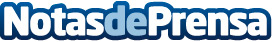 Libia vuelve a agitar los mercados del petróleoDatos de contacto:Nota de prensa publicada en: https://www.notasdeprensa.es/libia-vuelve-a-agitar-los-mercados-del-petroleo Categorias: Internacional http://www.notasdeprensa.es